High Lane Primary School Home Learning Ideas for KS2 Part 2High Lane Primary School Home Learning Ideas for KS2 Part 2High Lane Primary School Home Learning Ideas for KS2 Part 2High Lane Primary School Home Learning Ideas for KS2 Part 2High Lane Primary School Home Learning Ideas for KS2 Part 2High Lane Primary School Home Learning Ideas for KS2 Part 2High Lane Primary School Home Learning Ideas for KS2 Part 2Be Yourself! 
PSHEDraw around yourself or draw a big picture of yourself.Around the outside write words and phrases that describe you,  things you are good at.  Add nice things that people have ever said about you.Then read it back and look at what an amazing person you are!Family ComparisonsHistoryTalk to an older relative about their childhood.What did they like to do?  What was their favourite toy? Where did they go on holiday? What was school like?What are the similarities/ differences to your childhood?Be a Reporter 
ICT/EnglishCan you create your own news report on a topic of your choice?  Get a family member to film it for you. You could even include another family member to interview in your report.I Wanna Be A Radio Presenter!Music/PSHEPut together a playlist of songs that make you happy or mean something to you.Then sit back and relax whilst listening to it whilst introducing each song like a radio presenter.Ready… Set… GO!PE/MathsCreate an obstacle course inside or outside.Time yourself and family members completimg the course.Who is the champion?Can you record your results in a table? Chart?Namaste…PE & PSHEClear some floor space and have a go at some relaxing yoga with your family.https://www.cosmickids.com/category/watch/(Cosmic Kids is also on YouTube)Great Family Debate
PSHE/EnglishHave a family debate- Who is the best Superhero Batman or Spiderman?Each person gets to make their point.Did you reach a conclusion? Does everyone agree?Other ideas you could debate…Should school start later in the day?Is exploring space important?Let’s get physical!PECreate a 10 minute workout plan for your family members /classmates?Can you create a workout video or poster with clear instructions –How do you do it? How many times? etcI am a Researcher!HistoryChoose an invention to research.Collect 10 facts about it writing them in child friendly language.Be a Spanish Teacher!LanguagesCreate a poster showing some of the vocabulary you have learnt in Spanish(ie. Colours, food, animals, numbers etc)Can you teach members of your family?Caring for natureScience/DTWith the help of an adult and using recyclable items make a bug hotel or bird feeder.(Look online for ideas and instructions)Animal Hideouts!ScienceDraw a map of your garden.  Walk around the garden looking for animal habitats and label them on your map.Are there any dangers for the habitats?Hello?Geography/ Languages/PSHECan you research how to say hello in another language?How many different languages can you learn?Nature DesignsArtCreate a picture outdoors using items you find around your garden or on a walk.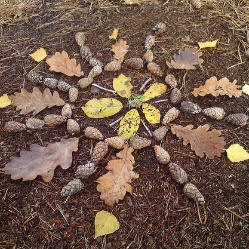 Room with a ViewArtLook outside your window and draw what you seeAprender españolLanguagesWhy not deepen your Spanish skills using duolingo.comCome and Visit us!Geography/EnglishPromote your local area - create a tourist brochure sharing all the great things about your area and the things a visitor might want to see Let’s get cooking!Science/DTFollow a recipe from this sight.https://www.stem.org.uk/resources/collection/462629/10-food-based-sessionsLet’s float awayScience/DTDesign and create a boat that will float on water using only materials in your house Exciting ExplorationsGeographyChoose one of the countries from our Easter Hunt list to explore on Google Maps - Where is it? What human and physical features does the country have? Handy HelperDTCan you design a robot to help with a job you don’t like to do? What will it do? How does it work?Using recyclable materials you have at home can you make your robot?Let’s animate!computing/DTChoose and follow an online tutorial in Scratch!https://scratch.mit.edu/ideascHow my body works!ScienceOn a large sheet of paper, draw around your body. Can you draw on any features that you know (could be inside or outside of the body) and label them.  Use the internet to research how our body works and add on any internal organs and parts that you didn’t already know.Flight SchoolScience/DTResearch paper aeroplane templates. Choose one or two to make and test out.Which is the best? Why do you think that is?Can you create a target game for you and your family to play together? 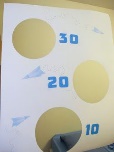 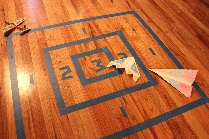 How it all begins!Science Choose an animal and research its life cycle and show your findings The High Lane KitchenDT/PSHEWith an adult,  cook a meal or bake.  Share your culinary master pieces via photos.Extras – Write/draw/photo instructions, how did you make it?Design packaging/advert for it.Can you design a 3 course meal menu?Just DANCE!PEFollow some online dance tutorialsFor example Oti Mabuse is doing free dance classes online or there are lots of other options on You tubeHow to celebrate?Geography/ Languages/PSHECan you research how different countries celebrate birthdays?A Great EggventureScience/DTDesign the best parachute to protect a hard boiled egg being dropped from a height.How my body works!ScienceOn a large sheet of paper, draw around your body. Can you draw on any features that you know (could be inside or outside of the body) and label them.  Use the internet to research how our body works and add on any internal organs and parts that you didn’t already know.Flight SchoolScience/DTResearch paper aeroplane templates. Choose one or two to make and test out.Which is the best? Why do you think that is?Can you create a target game for you and your family to play together? A few of my favourite things!MusicChange the words to one of your favourite songs, creating a new song all about your favourite things.The High Lane KitchenDT/PSHEWith an adult,  cook a meal or bake.  Share your culinary master pieces via photos.Extras – Write/draw/photo instructions, how did you make it?Design packaging/advert for it.Can you design a 3 course meal menu?Just DANCE!PEFollow some online dance tutorialsFor example Oti Mabuse is doing free dance classes online or there are lots of other options on You tubeHow to celebrate?Geography/ Languages/PSHECan you research how different countries celebrate birthdays?